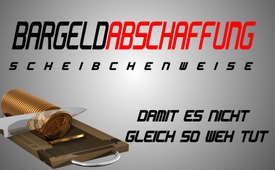 Bargeldabschaffung scheibchenweise – damit es nicht gleich so weh tut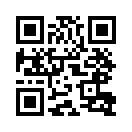 Wirft man einen Frosch in zu heißes Wasser, springt er sogleich heraus. Setzt man einen Frosch aber in einen Topf mit lauwarmem Wasser, bleibt er darin sitzen, auch wenn man das Wasser ganz langsam bis zum Siedepunkt und somit bis zu seinem Tod erhitzt – soweit diese bekannte Parabel. Nehmen wir eigentlich die langsam und manchmal kaum spürbar fortschreitenden Veränderungen unserer Lebensumstände wahr? Betrachten wir doch – damit es uns nicht wie dem Frosch ergeht – das steigende „Thermometer“ der nachfolgend von fleißigen Zeitzeugen aufgezeigten Missstände und realisieren, wie „heiß das Wasser“ um uns herum schon geworden ist!Wirft man einen Frosch in zu heißes Wasser, springt er sogleich heraus. Setzt man einen Frosch aber in einen Topf mit lauwarmem Wasser, bleibt er darin sitzen, auch wenn man das Wasser ganz langsam bis zum Siedepunkt und somit bis zu seinem Tod erhitzt – soweit diese bekannte Parabel. Nehmen wir eigentlich die langsam und manchmal kaum spürbar fortschreitenden Veränderungen unserer Lebensumstände wahr? Betrachten wir doch – damit es uns nicht wie dem Frosch ergeht – das steigende „Thermometer“ der nachfolgend von fleißigen Zeitzeugen aufgezeigten Missstände und realisieren, wie „heiß das Wasser“ um uns herum schon geworden ist!
So macht auch der nachfolgende Teil dieser Sendung auf die schleichende Bargeldabschaffung aufmerksam.

Seit Jahrtausenden hat sich der Tauschhandel mit Münzen weltweit bewährt. Anders als in einigen anderen europäischen Ländern ist Deutschland von einer bargeldlosen Gesellschaft weit entfernt. Offenbar sollen nun die bargeldverliebten Deutschen scheibchenweise von ihrem Bargeld entwöhnt werden. Einerseits hat die Bundesbank damit begonnen, die 500-Euro-Scheine aus dem Verkehr zu ziehen, und andererseits ist es mittlerweile keine Seltenheit mehr, dass Banken Münzen nur noch gegen Gebühr annehmen. Jetzt hat die Sparda-Bank Hannover sogar noch eins draufgesetzt: In nur noch zwei ihrer 25 Filialen ist die Annahme und Ausgabe von Hartgeld möglich. Zugegebenermaßen ist dies scheinbar ein unbedeutend kleiner Schritt. Doch gerade deshalb braucht es die erhöhte Wachsamkeit der Verbraucher und ein klares Veto der Kunden. Denn wenn unser Veto in diesem bereits weit fortgeschrittenen Stadium ausbleibt, werden wir bald die vollständige Bargeldabschaffung erleben – mit lückenlos nachvollziehbaren elektronischen Zahlungen.von hm./ms.Quellen:https://www.kla.tv/9763
http://www.sueddeutsche.de/geld/bargeld-eine-bank-lehnt-muenzen-ab-und-deutschland-regt-sich-auf-1.3326885Das könnte Sie auch interessieren:#Bargeld - www.kla.tv/BargeldKla.TV – Die anderen Nachrichten ... frei – unabhängig – unzensiert ...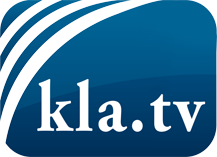 was die Medien nicht verschweigen sollten ...wenig Gehörtes vom Volk, für das Volk ...tägliche News ab 19:45 Uhr auf www.kla.tvDranbleiben lohnt sich!Kostenloses Abonnement mit wöchentlichen News per E-Mail erhalten Sie unter: www.kla.tv/aboSicherheitshinweis:Gegenstimmen werden leider immer weiter zensiert und unterdrückt. Solange wir nicht gemäß den Interessen und Ideologien der Systempresse berichten, müssen wir jederzeit damit rechnen, dass Vorwände gesucht werden, um Kla.TV zu sperren oder zu schaden.Vernetzen Sie sich darum heute noch internetunabhängig!
Klicken Sie hier: www.kla.tv/vernetzungLizenz:    Creative Commons-Lizenz mit Namensnennung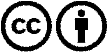 Verbreitung und Wiederaufbereitung ist mit Namensnennung erwünscht! Das Material darf jedoch nicht aus dem Kontext gerissen präsentiert werden. Mit öffentlichen Geldern (GEZ, Serafe, GIS, ...) finanzierte Institutionen ist die Verwendung ohne Rückfrage untersagt. Verstöße können strafrechtlich verfolgt werden.